21.4.2020. - UTORAKHRVATSKI JEZIKNajmanja priča na svijetuPoslušaj na zvučnoj čitanci (klikni na plava slova), a zatim pročitaj ulomak iz priče Najmanja priču na svijetu.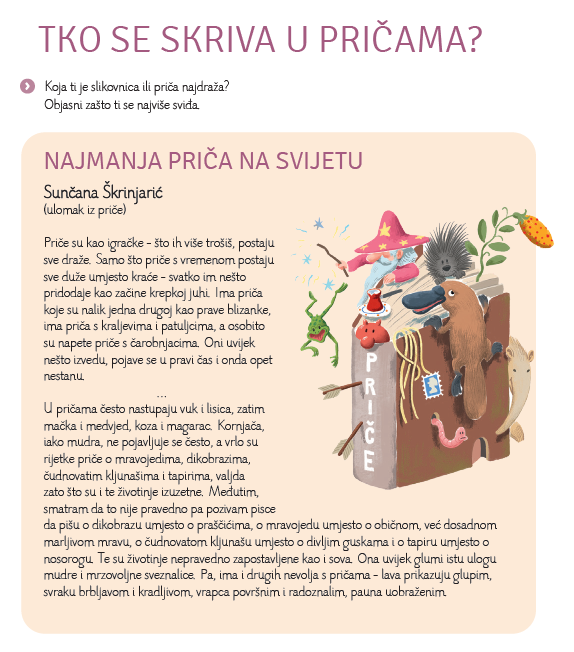 Odgovori na pitanja usmeno.Kome priče sliče? Kako vrijeme mijenja priče?Tko stvara napetost u pričama?Koje su ljudske osobine pridane životinjama u pričama? U pisanku napiši naslov priče i ime književnice, a zatim riješi zadatak. 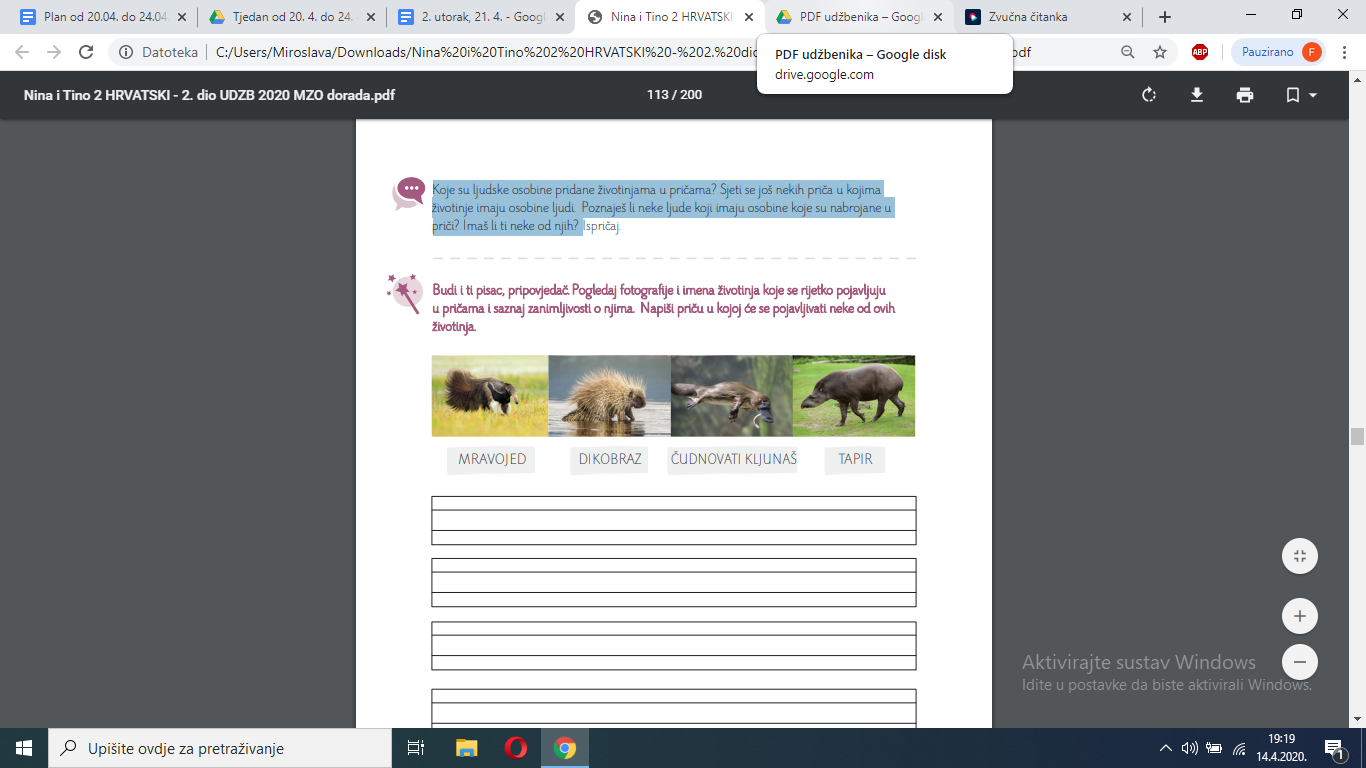 